Příloha č. 2 Specifikace Společných plochParcelní číslo – 6900/891	(katastrální území Přerov - 734713)	Číslo LV – 17934	Způsob využití / druh pozemku – ostatní dopravní plocha / ostatní plocha	Výměra pro využití dodavatelem cca – 100m².Parcelní číslo – 6900/891	(katastrální území Přerov - 734713)	Číslo LV – 17934	Způsob využití / druh pozemku – manipulační plocha / ostatní plocha	Výměra pro využití dodavatelem cca – 65m².Parcelní číslo – 990/8		(katastrální území Bochoř – 606723)	Číslo LV – 1053	Způsob využití / druh pozemku – jiná plocha / ostatní plocha	Výměra pro využití dodavatelem cca – 11m².Parcelní číslo – 990/7		(katastrální území Bochoř – 606723)	Číslo LV – 1053	Způsob využití / druh pozemku – jiná plocha / ostatní plocha	Výměra pro využití dodavatelem cca – 40m².Parcelní číslo – 990/6		(katastrální území Bochoř – 606723)	Číslo LV – 1053	Způsob využití / druh pozemku – jiná plocha / ostatní plocha	Výměra pro využití dodavatelem cca – 14m².Parcelní číslo – 990/197		(katastrální území Bochoř – 606723)	Číslo LV – 1053	Způsob využití / druh pozemku – zeleň / ostatní plocha	Výměra pro využití dodavatelem cca – 240m².Parcelní číslo – 990/78		(katastrální území Bochoř – 606723)	Číslo LV – 1053	Způsob využití / druh pozemku – ostatní komunikace / ostatní plocha	Výměra pro využití dodavatelem cca – 4050m².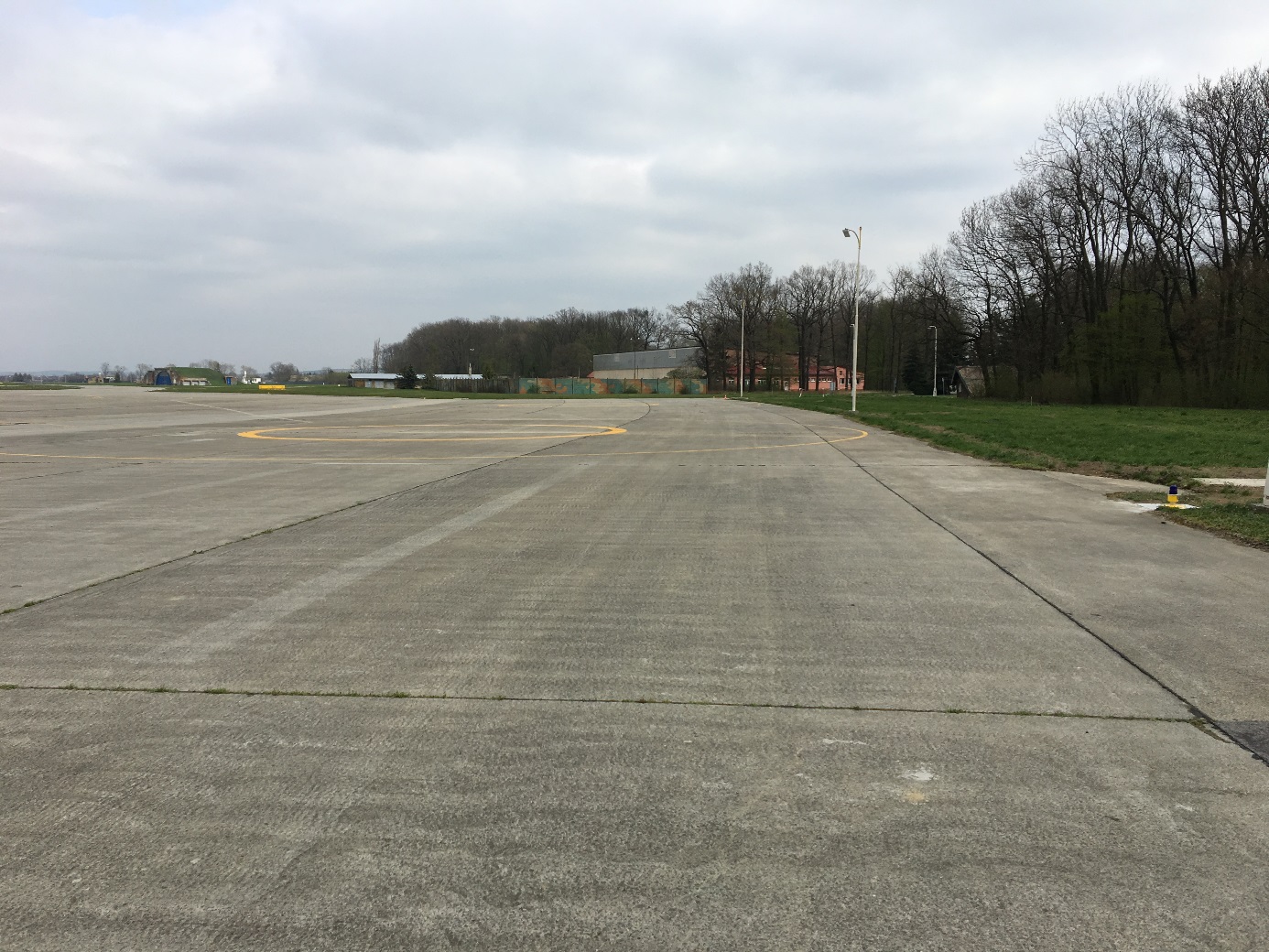 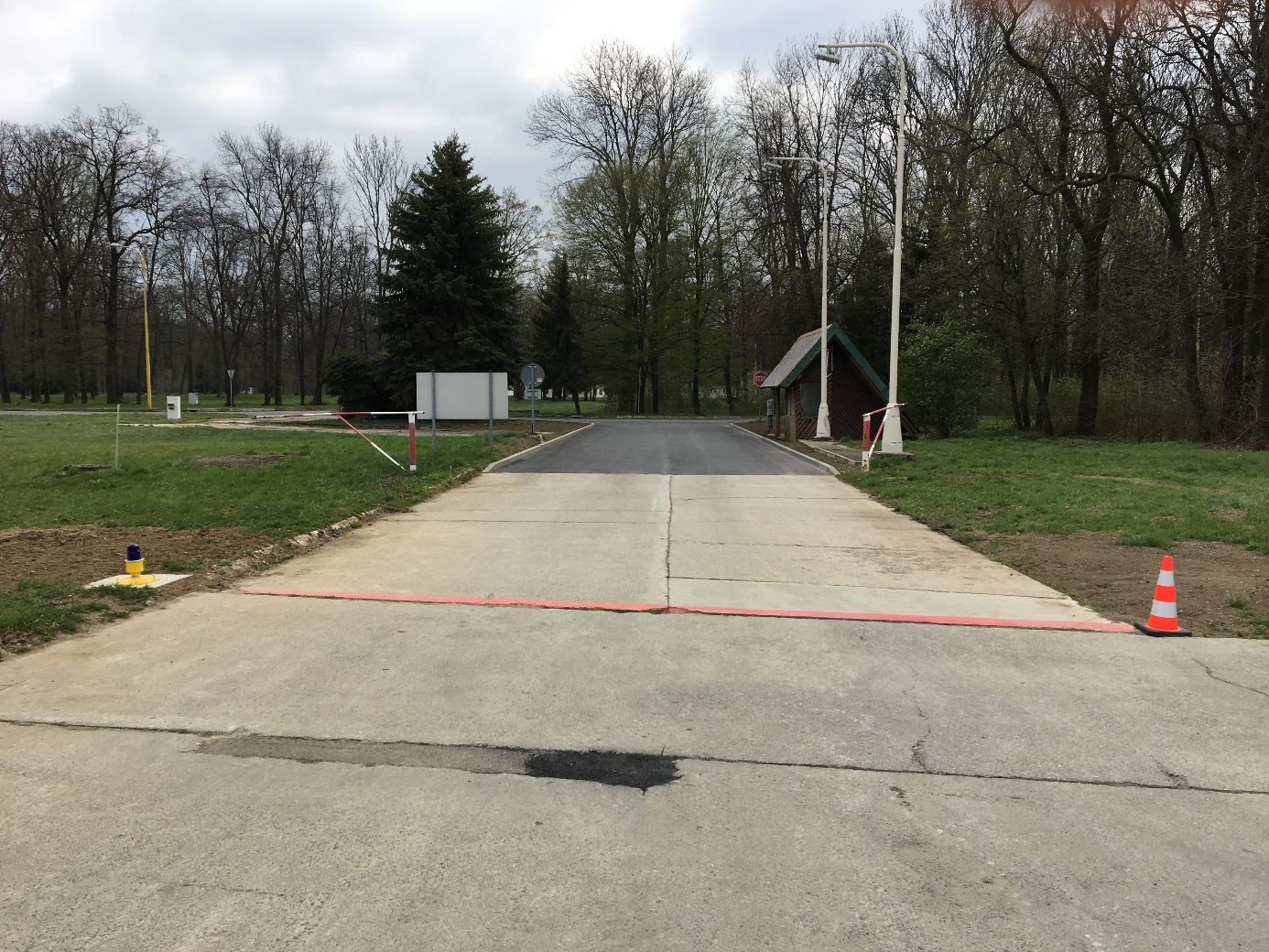 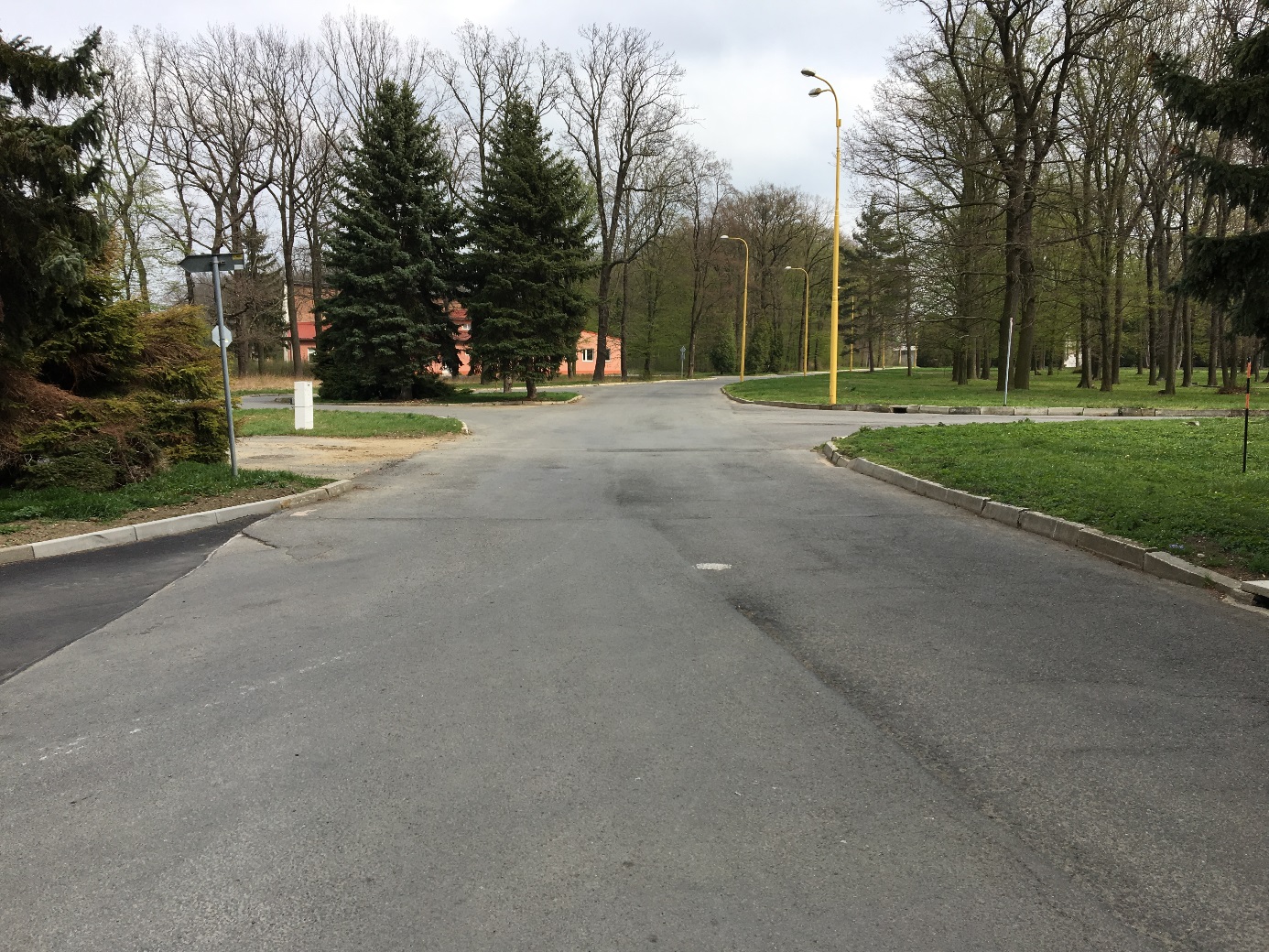 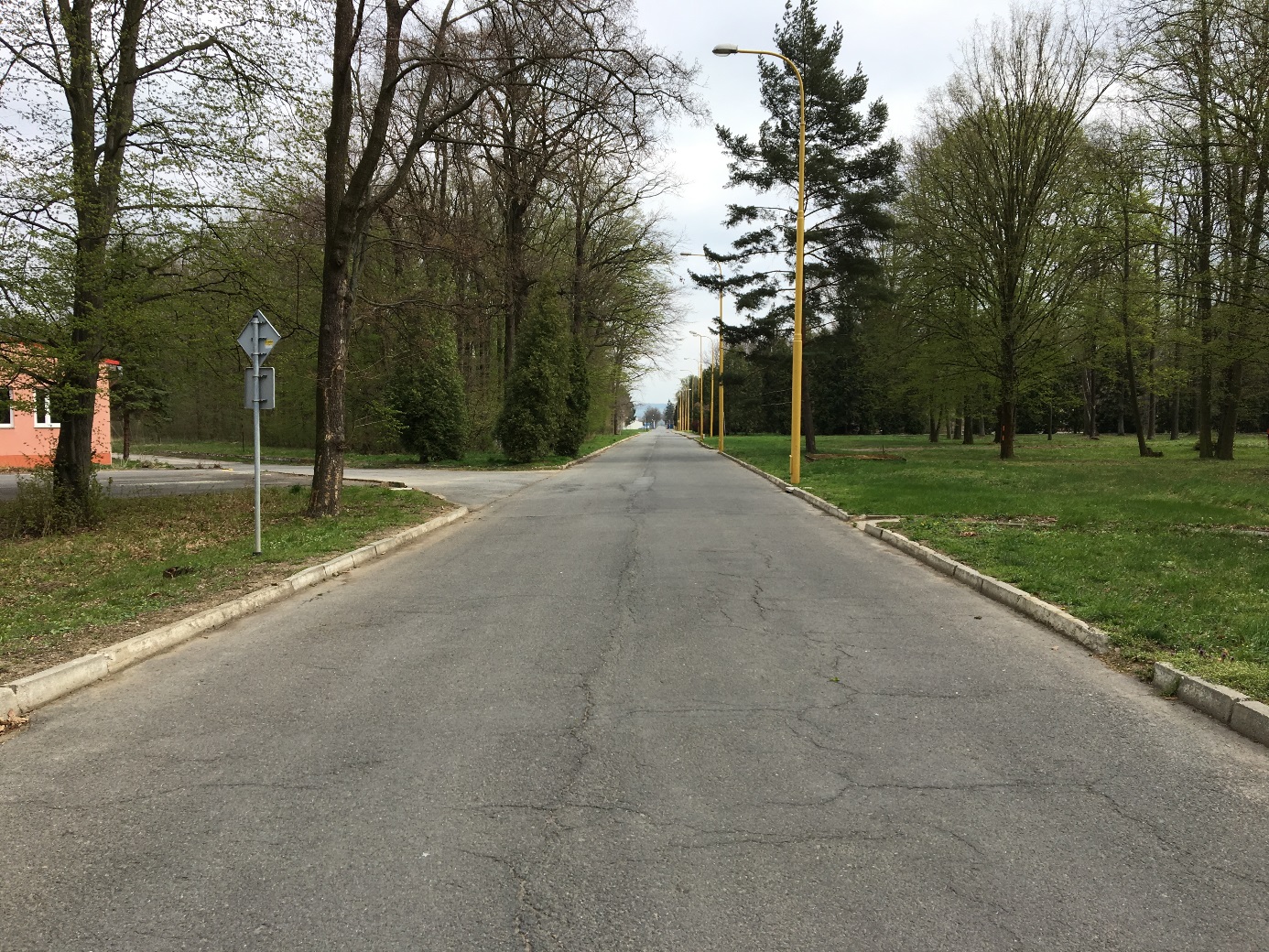 